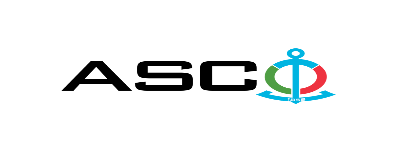 “AZƏRBAYCAN XƏZƏR DƏNİZ GƏMİÇİLİYİ” QAPALI SƏHMDAR CƏMİYYƏTİNİN№ AM-051/2019 NÖMRƏLİ 05.08.2019-CU il TARİXİNDƏ ZƏNCİR,TAKELAJ DƏSTLƏRİ VƏ İŞLƏNMİŞ AVTOŞİNLƏRİN SATINALINMASI MƏQSƏDİ İLƏ KEÇİRDİYİ AÇIQ MÜSABİQƏDƏ ŞİRKƏTLƏRİN TƏQDİM ETDİYİ TƏKLİFLƏR ƏSAS ŞƏRTLƏR TOPLUSUNDA QOYULAN TƏLƏBLƏRƏ CAVAB VERMƏDİYİ ÜÇÜN MÜSABİQƏ LƏĞV OLUNMUŞDUR.                                                “AXDG” QSC-nin Satınalmalar Komitəsi